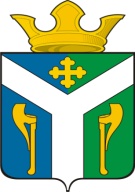 АДМИНИСТРАЦИЯ    УСТЬ – НИЦИНСКОГО СЕЛЬСКОГО ПОСЕЛЕНИЯПОСТАНОВЛЕНИЕ_____________________________________________________________________30.12.2020                                                                                                              № 249с. Усть – НицинскоеОб  утверждении Плана   мероприятий по противодействию коррупции в Усть – Ницинском сельском поселении на 2021-2023 годы         В  соответствии с Федеральным законом от 25.12.2008 г. № 273-ФЗ «О противодействии коррупции», Законом  Свердловской области от 20.02.2009 г. № 2-ОЗ «О противодействии коррупции в Свердловской области», в целях   оптимизации  деятельности по противодействию коррупции в Усть – Ницинском сельском поселенииПОСТАНОВЛЯЮ:Утвердить План мероприятий по противодействию коррупции  в Усть-Ницинском сельском поселении на 2021-2023 годы                                       (приложение № 1).Утвердить  Целевые показатели  эффективности реализации Плана мероприятий по противодействию коррупции  в Усть-Ницинском сельском поселении на 2021-2023 годы (приложение № 2).Постановление администрации Усть-Ницинского сельского поселения от 26.09.2018 № 155 «Об  утверждении Плана   мероприятий по  противодействию  коррупции в Усть – Ницинском сельском поселении на 2018-2020 годы» признать утратившим силу.  Опубликовать  настоящее  постановление  в «Информационном вестнике Усть-Ницинского сельского поселения» и разместить на официальном  сайте  Усть – Ницинского сельского поселения  в информационно-телекоммуникационной  сети Интернет: www.усть-ницинское.рф.Контроль за исполнением настоящего постановления  оставляю за собой.Главы  Усть – Ницинского                                                   сельского поселения                                                                               К.Г. СудаковаПриложение № 1УТВЕРЖДЕНпостановлением администрации  Усть – Ницинского сельского поселенияот  30.12.2020  №  249План мероприятий по противодействию коррупции  в Усть – Ницинском сельском поселении на 2021-2023  годы                                                   Приложение № 2УТВЕРЖДЕНЫпостановлением администрации  Усть – Ницинского сельского поселенияот  30.12.2020  №  249 Целевые показатели эффективности реализации Плана мероприятий по противодействию коррупции  в Усть-Ницинском сельском поселении на 2021-2023 годы№п/п№п/пМероприятияМероприятияОтветственные исполнителиОтветственные исполнителиОжидаемыйрезультатОжидаемыйрезультатСроквыполненияСроквыполненияНормативно-правовое и организационное обеспечение  предупреждения и противодействия коррупцииНормативно-правовое и организационное обеспечение  предупреждения и противодействия коррупцииНормативно-правовое и организационное обеспечение  предупреждения и противодействия коррупцииНормативно-правовое и организационное обеспечение  предупреждения и противодействия коррупцииНормативно-правовое и организационное обеспечение  предупреждения и противодействия коррупцииНормативно-правовое и организационное обеспечение  предупреждения и противодействия коррупцииНормативно-правовое и организационное обеспечение  предупреждения и противодействия коррупцииНормативно-правовое и организационное обеспечение  предупреждения и противодействия коррупцииНормативно-правовое и организационное обеспечение  предупреждения и противодействия коррупцииНормативно-правовое и организационное обеспечение  предупреждения и противодействия коррупции1.11.1Приведение муниципальных правовых актов  по противодействию коррупции в соответствие с законодательством Российской Федерации, Свердловской области Приведение муниципальных правовых актов  по противодействию коррупции в соответствие с законодательством Российской Федерации, Свердловской области Администрация сельского поселенияАдминистрация сельского поселенияСовершенствование муниципального управления в области предупреждения и противодействия коррупции                                                       Совершенствование муниципального управления в области предупреждения и противодействия коррупции                                                       В течение планируемого периодаВ течение планируемого периода1.21.2Обеспечение взаимодействия с правоохранительными органами, территориальными органами федеральных и областных  органов исполнительной власти, иными государственными органами по вопросам профилактики коррупционных правонарушений в органах местного самоуправления Усть – Ницинского сельского поселения, выявления и устранения причин и условий, способствующих их проявлениюОбеспечение взаимодействия с правоохранительными органами, территориальными органами федеральных и областных  органов исполнительной власти, иными государственными органами по вопросам профилактики коррупционных правонарушений в органах местного самоуправления Усть – Ницинского сельского поселения, выявления и устранения причин и условий, способствующих их проявлениюАдминистрация сельского поселенияАдминистрация сельского поселенияРеализация мерпо профилактике коррупции, организация эффективного взаимодействияРеализация мерпо профилактике коррупции, организация эффективного взаимодействияВ течение планируемого периодаВ течение планируемого периода1.31.3Организация  проведения антикоррупционной экспертизы муниципальных правовых актов и их проектов,  ведение учета результатов экспертизы Организация  проведения антикоррупционной экспертизы муниципальных правовых актов и их проектов,  ведение учета результатов экспертизы Администрация сельского поселенияАдминистрация сельского поселенияВыявление и устранение коррупциогенных факторовВыявление и устранение коррупциогенных факторовВ течение планируемого периодаВ течение планируемого периода1.41.4Принятие мер  по устранению  изложенных в актах прокурорского реагирования нарушений законодательства по муниципальной службе, а также выявленных коррупциогенных факторов в муниципальных правовых актах Принятие мер  по устранению  изложенных в актах прокурорского реагирования нарушений законодательства по муниципальной службе, а также выявленных коррупциогенных факторов в муниципальных правовых актах Администрация сельского поселенияАдминистрация сельского поселенияПредупреждение и устранение причин выявленных нарушенийПредупреждение и устранение причин выявленных нарушенийЕжеквартальноЕжеквартально1.51.5Проведение мониторинга деятельности   администрации  сельского поселения по противодействию коррупцииПроведение мониторинга деятельности   администрации  сельского поселения по противодействию коррупцииАдминистрация сельского поселенияАдминистрация сельского поселенияСовершенствование мер по реализации антикоррупционной политикиСовершенствование мер по реализации антикоррупционной политикиЕжегодно, до 31 декабряЕжегодно, до 31 декабря1.61.6Контроль за выполнением  мероприятий, предусмотренных программой (планом) по противодействию коррупции с рассмотрением на заседаниях комиссии по координации  работы по противодействию коррупцииКонтроль за выполнением  мероприятий, предусмотренных программой (планом) по противодействию коррупции с рассмотрением на заседаниях комиссии по координации  работы по противодействию коррупцииАдминистрация  сельского поселенияАдминистрация  сельского поселенияПовышение эффективности реализации мероприятий, предусмотренных программой (планом)Повышение эффективности реализации мероприятий, предусмотренных программой (планом)В течение планируемого периодаВ течение планируемого периодаСовершенствование муниципального  управления в целях предупреждения и  противодействия коррупцииСовершенствование муниципального  управления в целях предупреждения и  противодействия коррупцииСовершенствование муниципального  управления в целях предупреждения и  противодействия коррупцииСовершенствование муниципального  управления в целях предупреждения и  противодействия коррупцииСовершенствование муниципального  управления в целях предупреждения и  противодействия коррупцииСовершенствование муниципального  управления в целях предупреждения и  противодействия коррупцииСовершенствование муниципального  управления в целях предупреждения и  противодействия коррупцииСовершенствование муниципального  управления в целях предупреждения и  противодействия коррупцииСовершенствование муниципального  управления в целях предупреждения и  противодействия коррупцииСовершенствование муниципального  управления в целях предупреждения и  противодействия коррупции2.12.1Разработка (внесение изменений) и принятие администрацией сельского поселения  административных регламентов по предоставлению гражданам и юридическим лицам муниципальных услуг (исполнению муниципальных функций) Разработка (внесение изменений) и принятие администрацией сельского поселения  административных регламентов по предоставлению гражданам и юридическим лицам муниципальных услуг (исполнению муниципальных функций) Администрация сельского поселенияАдминистрация сельского поселенияОбеспечение регламентации исполнения муниципальных функций (предоставления муниципальных услуг)Обеспечение регламентации исполнения муниципальных функций (предоставления муниципальных услуг)В течение планируемого периодаВ течение планируемого периода2.22.2Формирование, ведение, внесение изменений в   реестр государственных и муниципальных  услуг (функций) Формирование, ведение, внесение изменений в   реестр государственных и муниципальных  услуг (функций)  Администрация сельского поселения Администрация сельского поселенияСнижение коррупционных рисковСнижение коррупционных рисковВ течение планируемого периодаВ течение планируемого периода2.32.3Обеспечение межведомственного электронного взаимодействия субъектов информационного обмена, предусмотренного Федеральным законом от 27.07.2010 № 210-ФЗ «Об организации предоставления государственных и муниципальных услуг» Обеспечение межведомственного электронного взаимодействия субъектов информационного обмена, предусмотренного Федеральным законом от 27.07.2010 № 210-ФЗ «Об организации предоставления государственных и муниципальных услуг»  Администрация сельского поселения Администрация сельского поселенияПовышение качества предоставления государственных и муниципальных услуг, снижение коррупционных рисков при предоставлении услугПовышение качества предоставления государственных и муниципальных услуг, снижение коррупционных рисков при предоставлении услугВ течение планируемого периодаВ течение планируемого периода2.42.4Осуществление контроля за полнотой и качеством предоставления муниципальных услуг администрацией сельского поселения, муниципальными учреждениями и предприятиями Усть – Ницинского сельского поселения Осуществление контроля за полнотой и качеством предоставления муниципальных услуг администрацией сельского поселения, муниципальными учреждениями и предприятиями Усть – Ницинского сельского поселения  Администрация сельского поселения Администрация сельского поселенияПовышение качества предоставления  муниципальных услуг, снижение коррупционных рисков при предоставлении услугПовышение качества предоставления  муниципальных услуг, снижение коррупционных рисков при предоставлении услугВ течение планируемого периодаВ течение планируемого периода2.52.5Контроль за надлежащим использованием  муниципального имущества, переданного в хозяйственное ведение и  оперативное управлениеКонтроль за надлежащим использованием  муниципального имущества, переданного в хозяйственное ведение и  оперативное управлениеАдминистрация сельского поселения, специалист I  категории, в обязанности которого входят имущественные отношенияАдминистрация сельского поселения, специалист I  категории, в обязанности которого входят имущественные отношенияПовышение эффективности использования муниципального  имущества, снижение коррупционных рисковПовышение эффективности использования муниципального  имущества, снижение коррупционных рисковВ течение     планируемого периодаВ течение     планируемого периода2.62.6Принятие мер по   противодействию коррупции в сфере жилищно-коммунального хозяйства,  в том числе в части оказания услуг по тепло- и водообеспечению  населения сельского поселенияПринятие мер по   противодействию коррупции в сфере жилищно-коммунального хозяйства,  в том числе в части оказания услуг по тепло- и водообеспечению  населения сельского поселенияАдминистрация  сельского поселенияАдминистрация  сельского поселенияУстранение причин и условий, способствующих совершению коррупционных правонарушенийУстранение причин и условий, способствующих совершению коррупционных правонарушенийВ течение планируемого периодаВ течение планируемого периода2.72.7Организация  и проведение муниципального контроля Организация  и проведение муниципального контроля Администрация  сельского поселенияАдминистрация  сельского поселенияСнижение коррупционных рисков Снижение коррупционных рисков По отдельному плануПо отдельному плану3. Усиление антикоррупционной составляющей в кадровой работе3. Усиление антикоррупционной составляющей в кадровой работе3. Усиление антикоррупционной составляющей в кадровой работе3. Усиление антикоррупционной составляющей в кадровой работе3. Усиление антикоррупционной составляющей в кадровой работе3. Усиление антикоррупционной составляющей в кадровой работе3. Усиление антикоррупционной составляющей в кадровой работе3. Усиление антикоррупционной составляющей в кадровой работе3. Усиление антикоррупционной составляющей в кадровой работе3. Усиление антикоррупционной составляющей в кадровой работе3.13.1Мониторинг соблюдения  муниципальными  служащими сельского поселения Кодекса этики и служебного поведения муниципальных  служащих сельского поселенияМониторинг соблюдения  муниципальными  служащими сельского поселения Кодекса этики и служебного поведения муниципальных  служащих сельского поселенияАдминистрация сельского поселенияАдминистрация сельского поселенияПовышение ответственности муниципальных  служащих сельского поселения за соблюдение этических норм  и правил служебного поведенияПовышение ответственности муниципальных  служащих сельского поселения за соблюдение этических норм  и правил служебного поведенияВ течение планируемого периодаВ течение планируемого периода3.23.2Актуализация перечней должностей, замещение которых налагает обязанность представлять сведения о доходах, расходах, об имуществе и обязательствах имущественного характера Актуализация перечней должностей, замещение которых налагает обязанность представлять сведения о доходах, расходах, об имуществе и обязательствах имущественного характера Администрация сельского поселенияАдминистрация сельского поселенияСнижение коррупционных рисков при замещении должностей муниципальной  службы Снижение коррупционных рисков при замещении должностей муниципальной  службы В течение планируемого периодаВ течение планируемого периода3.33.3Осуществление контроля за предоставлением муниципальными  служащими, руководителями муниципальных учреждений  сведений о доходах, расходах, об имуществе и обязательствах имущественного характераОсуществление контроля за предоставлением муниципальными  служащими, руководителями муниципальных учреждений  сведений о доходах, расходах, об имуществе и обязательствах имущественного характераАдминистрация сельского поселенияАдминистрация сельского поселенияСнижение коррупционных рисков при замещении должностей муниципальной  службы   Снижение коррупционных рисков при замещении должностей муниципальной  службы   Ежегодно,до 30 апреляЕжегодно,до 30 апреля3.43.4Размещение в сети Интернет на официальном сайте сельского поселения сведений о доходах, расходах, об имуществе и обязательствах имущественного характера, представляемых лицами, замещающими муниципальные должности сельского поселения, должности муниципальной  службы, включенные в перечни, установленные нормативными правовыми актами сельского поселения, а также сведений о доходах, об имуществе и обязательствах имущественного характера, представляемых руководителями муниципальных  учреждений Размещение в сети Интернет на официальном сайте сельского поселения сведений о доходах, расходах, об имуществе и обязательствах имущественного характера, представляемых лицами, замещающими муниципальные должности сельского поселения, должности муниципальной  службы, включенные в перечни, установленные нормативными правовыми актами сельского поселения, а также сведений о доходах, об имуществе и обязательствах имущественного характера, представляемых руководителями муниципальных  учреждений Ведущий специалист, ответственный за кадровую работуВедущий специалист, ответственный за кадровую работуРеализация антикоррупционных мер, предусмотренных действующим законодательствомРеализация антикоррупционных мер, предусмотренных действующим законодательствомЕжегоднодо 14 апреля, до 14 маяЕжегоднодо 14 апреля, до 14 мая3.53.5Осуществление проверки достоверности и полноты сведений о доходах, об имуществе и обязательствах имущественного характера лиц, претендующих на замещение должностей муниципальной  службы, замещающих должности муниципальной  службы в сельском поселении  и членов их семей; соблюдение  лицами, замещающими  должности муниципальной  службы ограничений и запретов, установленных Федеральными законами от 02.03.2007 № 25-ФЗ «О муниципальной службе в  Российской Федерации» и от 25.12.2008 № 273-ФЗ «О противодействии коррупции»Осуществление проверки достоверности и полноты сведений о доходах, об имуществе и обязательствах имущественного характера лиц, претендующих на замещение должностей муниципальной  службы, замещающих должности муниципальной  службы в сельском поселении  и членов их семей; соблюдение  лицами, замещающими  должности муниципальной  службы ограничений и запретов, установленных Федеральными законами от 02.03.2007 № 25-ФЗ «О муниципальной службе в  Российской Федерации» и от 25.12.2008 № 273-ФЗ «О противодействии коррупции»Ведущий специалист, ответственный за кадровую работуВедущий специалист, ответственный за кадровую работуРеализация антикоррупционных мер, предусмотренных действующим законодательствомРеализация антикоррупционных мер, предусмотренных действующим законодательствомПри поступлении информации, являющейся основанием для проведения проверкиПри поступлении информации, являющейся основанием для проведения проверки3.63.6Обеспечение осуществления комплекса организационных, разъяснительных и иных мер по соблюдению лицами, замещающими должности муниципальной службы   сельского поселения ограничений, запретов и исполнению обязанностей, установленных в целях противодействия коррупции, в том числе ограничений, касающихся получения подарковОбеспечение осуществления комплекса организационных, разъяснительных и иных мер по соблюдению лицами, замещающими должности муниципальной службы   сельского поселения ограничений, запретов и исполнению обязанностей, установленных в целях противодействия коррупции, в том числе ограничений, касающихся получения подарковВедущий специалист, ответственный за кадровую работуВедущий специалист, ответственный за кадровую работуСнижение коррупционных рисков при замещении муниципальных должностей  и должностей муниципальной  службыСнижение коррупционных рисков при замещении муниципальных должностей  и должностей муниципальной  службыВ течение планируемого периодаВ течение планируемого периода3.73.7Обеспечение уведомления муниципальными служащими сельского поселения представителя нанимателя о  выполнении  иной оплачиваемой работы в соответствии с  Федеральным  законом   от 02.03.2007 № 25-ФЗ «О  муниципальной   службе в Российской Федерации» Обеспечение уведомления муниципальными служащими сельского поселения представителя нанимателя о  выполнении  иной оплачиваемой работы в соответствии с  Федеральным  законом   от 02.03.2007 № 25-ФЗ «О  муниципальной   службе в Российской Федерации» Администрация сельского поселенияАдминистрация сельского поселенияРеализация антикоррупционных мер, предусмотренных действующим законодательствомРеализация антикоррупционных мер, предусмотренных действующим законодательствомВ течениепланируемогопериодаВ течениепланируемогопериода3.83.8Обеспечение уведомления  муниципальными  служащими сельского  поселения представителя нанимателя о фактах обращения в целях склонения муниципального  служащего  к совершению коррупционных правонарушенийОбеспечение уведомления  муниципальными  служащими сельского  поселения представителя нанимателя о фактах обращения в целях склонения муниципального  служащего  к совершению коррупционных правонарушенийВедущий специалист, ответственный за кадровую работуВедущий специалист, ответственный за кадровую работуРеализация антикоррупционных мер, предусмотренных действующим законодательствомРеализация антикоррупционных мер, предусмотренных действующим законодательствомВ течение планируемого периодаВ течение планируемого периода3.93.9Обеспечение деятельности комиссии по соблюдению требований к служебному поведению и урегулированию конфликта интересов в администрации сельского поселенияОбеспечение деятельности комиссии по соблюдению требований к служебному поведению и урегулированию конфликта интересов в администрации сельского поселенияАдминистрация сельского поселенияАдминистрация сельского поселенияУстранение причин и условий, способствующих совершению коррупционных правонарушенийУстранение причин и условий, способствующих совершению коррупционных правонарушенийВ течение планируемого периодаВ течение планируемого периода3.103.10Проведение работы по выявлению случаев возникновения конфликта интересов, одной из сторон которого являются лица, замещающие должности муниципальной  службы сельского поселения и принятие предусмотренных законодательством Российской Федерации мер по предотвращению и урегулированию конфликта интересовПроведение работы по выявлению случаев возникновения конфликта интересов, одной из сторон которого являются лица, замещающие должности муниципальной  службы сельского поселения и принятие предусмотренных законодательством Российской Федерации мер по предотвращению и урегулированию конфликта интересовВедущий специалист, ответственный за кадровую работуВедущий специалист, ответственный за кадровую работуУстранение причин и условий, способствующих совершению коррупционных правонарушенийУстранение причин и условий, способствующих совершению коррупционных правонарушенийВ течение планируемого периодаВ течение планируемого периода3.113.11Обеспечение осуществления контроля за расходами лиц, замещающих должности муниципальной службы сельского поселения, включенные в перечни, утвержденные нормативными правовыми актами  сельского поселенияОбеспечение осуществления контроля за расходами лиц, замещающих должности муниципальной службы сельского поселения, включенные в перечни, утвержденные нормативными правовыми актами  сельского поселенияВедущий специалист, ответственный за кадровую работуВедущий специалист, ответственный за кадровую работуСнижение коррупционных рисковСнижение коррупционных рисковдо 30 марта, до 30 апреля  ежегоднодо 30 марта, до 30 апреля  ежегодно3.123.12Проведение совещаний, семинаров,  круглых столов по вопросу противодействия коррупцииПроведение совещаний, семинаров,  круглых столов по вопросу противодействия коррупцииАдминистрация сельского поселенияАдминистрация сельского поселенияУстранение причин и условий, способствующих совершению коррупционных правонарушенийУстранение причин и условий, способствующих совершению коррупционных правонарушенийЕжеквартальноЕжеквартально3.133.13Принятие мер по повышению эффективности контроля за соблюдением лицами, замещающими муниципальные должности и должности муниципальной службы 
в Усть-Ницинском сельском поселении, требований законодательства Российской Федерации 
о противодействии коррупции, касающихся предотвращения и урегулирования конфликта интересов, в том числе за привлечением таких лиц 
к ответственности в случае их несоблюдения должности муниципальной службы:а) актуализация  таблиц с анкетными данными лиц, замещающих муниципальные должности и должности муниципальной службы в Усть-Ницинском сельском поселении, 
их родственников и свойственников в целях предотвращения и урегулирования конфликта интересов;б) представление контрактным управляющим (руководителем контрактных служб) лицу, ответственному за работу по профилактике коррупционных и иных правонарушений в Усть-Ницинском сельском поселении, перечня контрагентов, подписавших муниципальные  контракты на поставку товаров, работ, услуг для обеспечения муниципальных нужд Усть-Ницинского сельского поселения;в) обобщение практики правоприменения законодательства Российской Федерации в сфере конфликта интересовПринятие мер по повышению эффективности контроля за соблюдением лицами, замещающими муниципальные должности и должности муниципальной службы 
в Усть-Ницинском сельском поселении, требований законодательства Российской Федерации 
о противодействии коррупции, касающихся предотвращения и урегулирования конфликта интересов, в том числе за привлечением таких лиц 
к ответственности в случае их несоблюдения должности муниципальной службы:а) актуализация  таблиц с анкетными данными лиц, замещающих муниципальные должности и должности муниципальной службы в Усть-Ницинском сельском поселении, 
их родственников и свойственников в целях предотвращения и урегулирования конфликта интересов;б) представление контрактным управляющим (руководителем контрактных служб) лицу, ответственному за работу по профилактике коррупционных и иных правонарушений в Усть-Ницинском сельском поселении, перечня контрагентов, подписавших муниципальные  контракты на поставку товаров, работ, услуг для обеспечения муниципальных нужд Усть-Ницинского сельского поселения;в) обобщение практики правоприменения законодательства Российской Федерации в сфере конфликта интересовАдминистрация сельского поселенияАдминистрация сельского поселенияРеализация антикоррупционных мер, предусмотренных действующим законодательствомРеализация антикоррупционных мер, предусмотренных действующим законодательствомПо мере необходимостиЕжеквартальноВ течении планируемого периодаПо мере необходимостиЕжеквартальноВ течении планируемого периода3.143.14Повышение квалификации муниципальных служащих Усть-Ницинского сельского поселения, в должностные обязанности которых входит участие в противодействии коррупцииПовышение квалификации муниципальных служащих Усть-Ницинского сельского поселения, в должностные обязанности которых входит участие в противодействии коррупцииВедущий специалист, ответственный за кадровую работуВедущий специалист, ответственный за кадровую работуСовершенствование  деятельности кадровых служб по противодействию коррупцииСовершенствование  деятельности кадровых служб по противодействию коррупцииЕжегодноЕжегодно3.153.15Обучение муниципальных служащих, впервые поступивших на муниципальную службу для замещения должностей, включенных в Перечень должностей, замещение которых связано с коррупционными рисками, утвержденный постановлением администрации Усть-Ницинского сельского поселения, по образовательным программам в области противодействия коррупцииОбучение муниципальных служащих, впервые поступивших на муниципальную службу для замещения должностей, включенных в Перечень должностей, замещение которых связано с коррупционными рисками, утвержденный постановлением администрации Усть-Ницинского сельского поселения, по образовательным программам в области противодействия коррупцииВедущий специалист, ответственный за кадровую работуВедущий специалист, ответственный за кадровую работуСовершенствование знаний по антикоррупционной деятельностиСовершенствование знаний по антикоррупционной деятельностидо 1 октября до 1 октября 3.163.16Обучение муниципальных служащих, впервые поступивших на муниципальную службу для замещения должностей, включенных в Перечень должностей, замещение которых связано с коррупционными рисками, утвержденный постановлением администрации Усть-Ницинского сельского поселения, по образовательным программам в области противодействия коррупцииОбучение муниципальных служащих, впервые поступивших на муниципальную службу для замещения должностей, включенных в Перечень должностей, замещение которых связано с коррупционными рисками, утвержденный постановлением администрации Усть-Ницинского сельского поселения, по образовательным программам в области противодействия коррупцииВедущий специалист, ответственный за кадровую работуВедущий специалист, ответственный за кадровую работуСовершенствование знаний по антикоррупционной деятельностиСовершенствование знаний по антикоррупционной деятельностидо 1 октября до 1 октября 3.173.17Рассмотрение на заседании Комиссии по координации работы по противодействию коррупции в Усть-Ницинском сельском поселении, отчета о выполнении Плана мероприятий  Усть-Ницинского сельского поселения по противодействию коррупции на 2021–2023 годыРассмотрение на заседании Комиссии по координации работы по противодействию коррупции в Усть-Ницинском сельском поселении, отчета о выполнении Плана мероприятий  Усть-Ницинского сельского поселения по противодействию коррупции на 2021–2023 годыАдминистрация сельского поселенияАдминистрация сельского поселенияОбобщение реализованных антикоррупционных мерОбобщение реализованных антикоррупционных мерЕжегодно, в соответствии с планом проведения заседаний комиссии по координации работы по противодействию коррупцииЕжегодно, в соответствии с планом проведения заседаний комиссии по координации работы по противодействию коррупции3.18 3.18 Представление в Департамент кадровой политики Губернатора Свердловской области и Правительства Свердловской области отчета о результатах выполнения плана мероприятий по противодействию коррупции 
на 2021–2023 годыПредставление в Департамент кадровой политики Губернатора Свердловской области и Правительства Свердловской области отчета о результатах выполнения плана мероприятий по противодействию коррупции 
на 2021–2023 годыВедущий специалист, ответственный за кадровую работуВедущий специалист, ответственный за кадровую работуОдин раз в полугодие, 
до 20 июля отчетного года 
и до 20 января года, следующего за отчетнымОдин раз в полугодие, 
до 20 июля отчетного года 
и до 20 января года, следующего за отчетным3.193.19Мониторинг хода реализации мероприятий 
по противодействию коррупции (федеральный антикоррупционный мониторинг) в Усть-Ницинском сельском поселении, направление информации о результатах мониторинга в Департамент кадровой политики Губернатора Свердловской области и Правительства Свердловской областиМониторинг хода реализации мероприятий 
по противодействию коррупции (федеральный антикоррупционный мониторинг) в Усть-Ницинском сельском поселении, направление информации о результатах мониторинга в Департамент кадровой политики Губернатора Свердловской области и Правительства Свердловской областиВедущий специалист, ответственный за кадровую работуВедущий специалист, ответственный за кадровую работуежеквартально, за I квартал отчетного года – до 20 апреля отчетного года; за II квартал отчетного года – до 20 июля отчетного года; за III квартал отчетного года – до 5 октября отчетного года; за отчетный год – до 20 января года, следующего за отчетнымежеквартально, за I квартал отчетного года – до 20 апреля отчетного года; за II квартал отчетного года – до 20 июля отчетного года; за III квартал отчетного года – до 5 октября отчетного года; за отчетный год – до 20 января года, следующего за отчетным3.203.20Мониторинг наполняемости разделов, посвященных вопросам противодействия коррупции, на официальном сайте Усть-Ницинского сельского поселения,    в информационно-телекоммуникационной сети «Интернет» в соответствии с методическими рекомендациями по размещению и наполнению подразделов официальных сайтов государственных органов Свердловской области и органов местного самоуправления муниципальных образований, расположенных на территории Свердловской области, по вопросам противодействия коррупцииМониторинг наполняемости разделов, посвященных вопросам противодействия коррупции, на официальном сайте Усть-Ницинского сельского поселения,    в информационно-телекоммуникационной сети «Интернет» в соответствии с методическими рекомендациями по размещению и наполнению подразделов официальных сайтов государственных органов Свердловской области и органов местного самоуправления муниципальных образований, расположенных на территории Свердловской области, по вопросам противодействия коррупцииВедущий специалист, ответственный за кадровую работуВедущий специалист, ответственный за кадровую работуОбеспечение открытости информации о деятельности администрации сельского поселенияОбеспечение открытости информации о деятельности администрации сельского поселенияодин раз в полугодие, 
до 1 июня отчетного года 
и до 1 декабря отчетного годаодин раз в полугодие, 
до 1 июня отчетного года 
и до 1 декабря отчетного года4. Организация взаимодействия  администрации сельского поселения с гражданами и общественными организациями   по вопросам противодействия коррупции4. Организация взаимодействия  администрации сельского поселения с гражданами и общественными организациями   по вопросам противодействия коррупции4. Организация взаимодействия  администрации сельского поселения с гражданами и общественными организациями   по вопросам противодействия коррупции4. Организация взаимодействия  администрации сельского поселения с гражданами и общественными организациями   по вопросам противодействия коррупции4. Организация взаимодействия  администрации сельского поселения с гражданами и общественными организациями   по вопросам противодействия коррупции4. Организация взаимодействия  администрации сельского поселения с гражданами и общественными организациями   по вопросам противодействия коррупции4. Организация взаимодействия  администрации сельского поселения с гражданами и общественными организациями   по вопросам противодействия коррупции4. Организация взаимодействия  администрации сельского поселения с гражданами и общественными организациями   по вопросам противодействия коррупции4. Организация взаимодействия  администрации сельского поселения с гражданами и общественными организациями   по вопросам противодействия коррупции4. Организация взаимодействия  администрации сельского поселения с гражданами и общественными организациями   по вопросам противодействия коррупции4.14.1Организация антикоррупционной пропаганды, информирование населения о выявленных фактах коррупционного поведения и коррупции в администрации сельского поселения, принятых мерахОрганизация антикоррупционной пропаганды, информирование населения о выявленных фактах коррупционного поведения и коррупции в администрации сельского поселения, принятых мерахАдминистрация сельского поселенияАдминистрация сельского поселенияПредотвращение фактов коррупции  в администрации сельского поселенияПредотвращение фактов коррупции  в администрации сельского поселенияВ течение планируемого периодаВ течение планируемого периода4.24.2Проведение социологического исследования 
по оценке уровня «бытовой» коррупции 
в Усть-Ницинском сельском поселении, обобщение результатов и рассмотрение на заседании комиссии по координации  работы по противодействию коррупции Проведение социологического исследования 
по оценке уровня «бытовой» коррупции 
в Усть-Ницинском сельском поселении, обобщение результатов и рассмотрение на заседании комиссии по координации  работы по противодействию коррупции Администрация сельского поселенияАдминистрация сельского поселенияОбщественное мнения  по вопросу противодействия коррупцииОбщественное мнения  по вопросу противодействия коррупцииЕжегодно, с  01 августа по 15 августа  Ежегодно, с  01 августа по 15 августа  4.34.3Обеспечение  координации деятельности администрации сельского поселения в части рассмотрения поступивших обращений граждан по вопросам противодействия коррупцииОбеспечение  координации деятельности администрации сельского поселения в части рассмотрения поступивших обращений граждан по вопросам противодействия коррупцииАдминистрация сельского поселенияАдминистрация сельского поселенияРеализация антикоррупционных мерРеализация антикоррупционных мерВ течение планируемого периодаВ течение планируемого периода4.44.4Привлечение  представителей институтов  гражданского общества к работе комиссий, рабочих групп органов местного самоуправления сельского поселенияПривлечение  представителей институтов  гражданского общества к работе комиссий, рабочих групп органов местного самоуправления сельского поселенияАдминистрация  сельского поселенияАдминистрация  сельского поселенияУстранение причин и условий, способствующих совершению коррупционных правонарушений; обеспечение открытости информации о деятельности органов местного самоуправленияУстранение причин и условий, способствующих совершению коррупционных правонарушений; обеспечение открытости информации о деятельности органов местного самоуправленияВ течении планируемого периодаВ течении планируемого периода4.54.5Привлечение представителей институтов гражданского общества к работе по подготовке нормативных правовых актов, затрагивающих права и законные интересы граждан и организацийПривлечение представителей институтов гражданского общества к работе по подготовке нормативных правовых актов, затрагивающих права и законные интересы граждан и организацийАдминистрация  сельского поселенияАдминистрация  сельского поселенияУстранение причин и условий, способствующих совершению коррупционных правонарушений; обеспечение открытости информации о деятельности органов местного самоуправленияУстранение причин и условий, способствующих совершению коррупционных правонарушений; обеспечение открытости информации о деятельности органов местного самоуправленияВ течении планируемого периодаВ течении планируемого периода4.64.6Опубликование в «Информационном вестнике Усть-Ницинского сельского поселения» информационных материалов по воспитанию высоких нравственных качеств граждан, формированию антикоррупционных стандартов поведения и созданию атмосферы неприятия  коррупцииОпубликование в «Информационном вестнике Усть-Ницинского сельского поселения» информационных материалов по воспитанию высоких нравственных качеств граждан, формированию антикоррупционных стандартов поведения и созданию атмосферы неприятия  коррупцииВедущий специалист, ответственный за кадровую работуВедущий специалист, ответственный за кадровую работуРеализация антикоррупционных мерРеализация антикоррупционных мерЕжегодно,до 9 декабряЕжегодно,до 9 декабря4.74.7Осуществление общественного контроля за деятельностью органов местного самоуправления сельского поселенияОсуществление общественного контроля за деятельностью органов местного самоуправления сельского поселенияАдминистрация  сельского поселенияАдминистрация  сельского поселенияРеализация антикоррупционных мерРеализация антикоррупционных мерВ течении планируемого периодаВ течении планируемого периода4.84.8Обеспечение контроля за применением предусмотренных законодательством мер юридической ответственности в каждом случае несоблюдения запретов, ограничений и требований, установленных в целях противодействия коррупции, в том числе мер по предотвращению и (или) урегулированию конфликта интересовОбеспечение контроля за применением предусмотренных законодательством мер юридической ответственности в каждом случае несоблюдения запретов, ограничений и требований, установленных в целях противодействия коррупции, в том числе мер по предотвращению и (или) урегулированию конфликта интересовАдминистрация сельского поселенияАдминистрация сельского поселенияРеализация антикоррупционных мер, предусмотренных действующим законодательствомРеализация антикоррупционных мер, предусмотренных действующим законодательствомЕжегодно,до 01 октябряЕжегодно,до 01 октября4.94.9Проведение анализа  соблюдения запретов, ограничений и требований, установленных в целях противодействия коррупции, в том числе касающихся получения подарков отдельными  категориями лиц, выполнения иной оплачиваемой работы, обязанности уведомлять  об обращениях в целях склонения к совершению коррупционных правонарушенийПроведение анализа  соблюдения запретов, ограничений и требований, установленных в целях противодействия коррупции, в том числе касающихся получения подарков отдельными  категориями лиц, выполнения иной оплачиваемой работы, обязанности уведомлять  об обращениях в целях склонения к совершению коррупционных правонарушенийАдминистрация сельского поселенияАдминистрация сельского поселенияСнижение коррупционных рисков при замещении должностей муниципальной службыСнижение коррупционных рисков при замещении должностей муниципальной службыЕжегодно, за I  квартал отчётного года – до 10 апреля отчётного года; за II квартал отчётного года – до 10 июля отчётного года; за III квартал отчётного года – до 10 октября  отчётного года; за отчётный год – до 10 января года, следующего за отчётнымЕжегодно, за I  квартал отчётного года – до 10 апреля отчётного года; за II квартал отчётного года – до 10 июля отчётного года; за III квартал отчётного года – до 10 октября  отчётного года; за отчётный год – до 10 января года, следующего за отчётным4.104.10Формирование у муниципальных служащих отрицательного отношения к коррупцииФормирование у муниципальных служащих отрицательного отношения к коррупцииАдминистрация сельского поселенияАдминистрация сельского поселенияУстранение причин и условий, способствующих совершению  коррупционных правонарушенийУстранение причин и условий, способствующих совершению  коррупционных правонарушенийЕжегодно,до 01 октябряЕжегодно,до 01 октября4.114.11Обеспечение исполнения нормативных правовых актов Российской Федерации, направленных на совершенствование организационных основ противодействия коррупции в сельском поселенииОбеспечение исполнения нормативных правовых актов Российской Федерации, направленных на совершенствование организационных основ противодействия коррупции в сельском поселенииАдминистрация сельского поселенияАдминистрация сельского поселенияРеализация антикоррупционных мер, предусмотренных действующим законодательствомРеализация антикоррупционных мер, предусмотренных действующим законодательствомЕжегодно,до 01 октябряЕжегодно,до 01 октября4.124.12Выявление случаев несоблюдения  муниципальными служащими требований о предотвращении  или об урегулировании конфликта интересов с применением к лицам, нарушившим эти требования, мер юридической  ответственности, предусмотренных законодательством Российской Федерации, и с преданием гласности каждому случаю несоблюдения указанных требований, обеспечив ежегодное обсуждение вопроса о состоянии этой работы и мерах по ее совершенствованию на заседаниях комиссии по координации работы по противодействию коррупции в Усть-Ницинском сельском поселенииВыявление случаев несоблюдения  муниципальными служащими требований о предотвращении  или об урегулировании конфликта интересов с применением к лицам, нарушившим эти требования, мер юридической  ответственности, предусмотренных законодательством Российской Федерации, и с преданием гласности каждому случаю несоблюдения указанных требований, обеспечив ежегодное обсуждение вопроса о состоянии этой работы и мерах по ее совершенствованию на заседаниях комиссии по координации работы по противодействию коррупции в Усть-Ницинском сельском поселенииАдминистрация сельского поселенияАдминистрация сельского поселенияРеализация антикоррупционных мер, предусмотренных действующим законодательствомРеализация антикоррупционных мер, предусмотренных действующим законодательствомЕжегодно, до 01 октябряЕжегодно, до 01 октября4.134.13Обеспечение контроля за работой по предупреждению коррупции в муниципальных организациях (учреждениях и предприятиях) Усть-Ницинского сельского поселения Обеспечение контроля за работой по предупреждению коррупции в муниципальных организациях (учреждениях и предприятиях) Усть-Ницинского сельского поселения Администрация сельского поселенияАдминистрация сельского поселенияРеализация антикоррупционных мер, предусмотренных действующим законодательствомРеализация антикоррупционных мер, предусмотренных действующим законодательствомОдин раз в полугодиеОдин раз в полугодиеЦелевой показательЕдиница измеренияЗначение целевого показателя на 2018 годЗначение целевого показателя на 2019 годЗначение целевого показателя на 2020 год123451. Доля проектов нормативных правовых актов, в отношении которых проводилась антикоррупционная экспертиза, в общем количестве подготовленных нормативных правовых актов Проценты100%100%100%2.Число выявленных норм, содержащих коррупциогенные факторыЕдиниц0003.Доля муниципальных служащих, представивших своевременно сведения о доходах, расходах, об имуществе и обязательствах имущественного характера, от общего числа муниципальных служащих, обязанных представлять такие сведения, замещающих на 31 декабря года, предшествующего отчетному, должности, осуществление полномочий по которым влечет за собой обязанность представлять такие сведенияПроценты100%100%100%4. Доля лиц, в отношении которых опубликованы представленные ими сведения о доходах, расходах, об имуществе и обязательствах имущественного характера, от общего количества лиц, обязанных представить сведения о доходах, расходах, об имуществе и обязательствах имущественного характера, подлежащие опубликованиюПроценты100%100%100%5.Доля руководителей муниципальных учреждений Усть-Ницинского сельского поселения, представивших сведения о доходах, расходах, об имуществе и обязательствах имущественного характера, от общего количества руководителей муниципальных учреждений Усть-Ницинского сельского поселенияПроценты100%100%100%6.Доля руководителей муниципальных учреждений Усть-Ницинского сельского поселения, в отношении которых опубликованы сведения о доходах, расходах, об имуществе и обязательствах имущественного характера, от общего количества руководителей муниципальных учреждений Усть-Ницинского сельского поселения, представивших сведения о доходах, об имуществе и обязательствах имущественного характераПроценты100%100%100%7.Количество обращений граждан в органы местного самоуправления Усть-Ницинского сельского поселения, рассмотренных с нарушением срокаЕдиниц0008. Доля муниципальных услуг, от общего числа услуг, предоставляемых органом местного самоуправления Усть-Ницинского сельского поселения, муниципальными учреждениямиПроценты100%100%100%